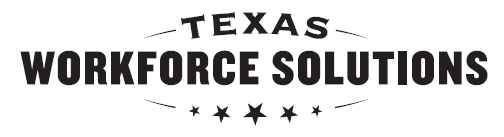 Texas Workforce CommissionVocational Rehabilitation ServicesProvider Feedback Form  Texas Workforce CommissionVocational Rehabilitation ServicesProvider Feedback Form  Texas Workforce CommissionVocational Rehabilitation ServicesProvider Feedback Form  Texas Workforce CommissionVocational Rehabilitation ServicesProvider Feedback Form  Texas Workforce CommissionVocational Rehabilitation ServicesProvider Feedback Form  Form VR1200 is available for VRD providers to escalate feedback (concern, dispute, or complaint) that was unable to be resolved at the local and/or regional level to the VRD state office. The completion and submission of the form, per the instructions, are the responsibility of the provider. The form signature may be written or electronic (typed). If the signature is electronic, the form must be submitted via the provider’s email account. The VRD state office will retain completed VR1200 form records.        Instructions:The Provider will complete each field in Part 1 and Part 2 of form VR1200.  The Provider will attach to an encrypted email the completed VR1200, Provider Feedback Form and any additional documentation or correspondence to support the escalated feedback to vr.standards@twc.texas.gov.    The Provider will enter into the email subject line ”Provider’s name, Provider Feedback Form”.  Upon resolution, the VRD staff will complete each field in Part 3 of form VR1200.  The assigned Deputy Regional Director will email the completed and approved form to state office mailbox, vr.standards@twc.texas.gov, the Provider, and the Regional Director.    Form VR1200 is available for VRD providers to escalate feedback (concern, dispute, or complaint) that was unable to be resolved at the local and/or regional level to the VRD state office. The completion and submission of the form, per the instructions, are the responsibility of the provider. The form signature may be written or electronic (typed). If the signature is electronic, the form must be submitted via the provider’s email account. The VRD state office will retain completed VR1200 form records.        Instructions:The Provider will complete each field in Part 1 and Part 2 of form VR1200.  The Provider will attach to an encrypted email the completed VR1200, Provider Feedback Form and any additional documentation or correspondence to support the escalated feedback to vr.standards@twc.texas.gov.    The Provider will enter into the email subject line ”Provider’s name, Provider Feedback Form”.  Upon resolution, the VRD staff will complete each field in Part 3 of form VR1200.  The assigned Deputy Regional Director will email the completed and approved form to state office mailbox, vr.standards@twc.texas.gov, the Provider, and the Regional Director.    Form VR1200 is available for VRD providers to escalate feedback (concern, dispute, or complaint) that was unable to be resolved at the local and/or regional level to the VRD state office. The completion and submission of the form, per the instructions, are the responsibility of the provider. The form signature may be written or electronic (typed). If the signature is electronic, the form must be submitted via the provider’s email account. The VRD state office will retain completed VR1200 form records.        Instructions:The Provider will complete each field in Part 1 and Part 2 of form VR1200.  The Provider will attach to an encrypted email the completed VR1200, Provider Feedback Form and any additional documentation or correspondence to support the escalated feedback to vr.standards@twc.texas.gov.    The Provider will enter into the email subject line ”Provider’s name, Provider Feedback Form”.  Upon resolution, the VRD staff will complete each field in Part 3 of form VR1200.  The assigned Deputy Regional Director will email the completed and approved form to state office mailbox, vr.standards@twc.texas.gov, the Provider, and the Regional Director.    Form VR1200 is available for VRD providers to escalate feedback (concern, dispute, or complaint) that was unable to be resolved at the local and/or regional level to the VRD state office. The completion and submission of the form, per the instructions, are the responsibility of the provider. The form signature may be written or electronic (typed). If the signature is electronic, the form must be submitted via the provider’s email account. The VRD state office will retain completed VR1200 form records.        Instructions:The Provider will complete each field in Part 1 and Part 2 of form VR1200.  The Provider will attach to an encrypted email the completed VR1200, Provider Feedback Form and any additional documentation or correspondence to support the escalated feedback to vr.standards@twc.texas.gov.    The Provider will enter into the email subject line ”Provider’s name, Provider Feedback Form”.  Upon resolution, the VRD staff will complete each field in Part 3 of form VR1200.  The assigned Deputy Regional Director will email the completed and approved form to state office mailbox, vr.standards@twc.texas.gov, the Provider, and the Regional Director.    Form VR1200 is available for VRD providers to escalate feedback (concern, dispute, or complaint) that was unable to be resolved at the local and/or regional level to the VRD state office. The completion and submission of the form, per the instructions, are the responsibility of the provider. The form signature may be written or electronic (typed). If the signature is electronic, the form must be submitted via the provider’s email account. The VRD state office will retain completed VR1200 form records.        Instructions:The Provider will complete each field in Part 1 and Part 2 of form VR1200.  The Provider will attach to an encrypted email the completed VR1200, Provider Feedback Form and any additional documentation or correspondence to support the escalated feedback to vr.standards@twc.texas.gov.    The Provider will enter into the email subject line ”Provider’s name, Provider Feedback Form”.  Upon resolution, the VRD staff will complete each field in Part 3 of form VR1200.  The assigned Deputy Regional Director will email the completed and approved form to state office mailbox, vr.standards@twc.texas.gov, the Provider, and the Regional Director.    Form VR1200 is available for VRD providers to escalate feedback (concern, dispute, or complaint) that was unable to be resolved at the local and/or regional level to the VRD state office. The completion and submission of the form, per the instructions, are the responsibility of the provider. The form signature may be written or electronic (typed). If the signature is electronic, the form must be submitted via the provider’s email account. The VRD state office will retain completed VR1200 form records.        Instructions:The Provider will complete each field in Part 1 and Part 2 of form VR1200.  The Provider will attach to an encrypted email the completed VR1200, Provider Feedback Form and any additional documentation or correspondence to support the escalated feedback to vr.standards@twc.texas.gov.    The Provider will enter into the email subject line ”Provider’s name, Provider Feedback Form”.  Upon resolution, the VRD staff will complete each field in Part 3 of form VR1200.  The assigned Deputy Regional Director will email the completed and approved form to state office mailbox, vr.standards@twc.texas.gov, the Provider, and the Regional Director.    Part 1. General Information  Part 1. General Information  Part 1. General Information  Part 1. General Information  Part 1. General Information  Part 1. General Information  Provider Information:  Provider Information:  Provider Information:  Provider Information:  Provider Information:  Provider Information:  Provider’s name (legal name): Provider’s name (legal name): Provider’s name (legal name): Provider’s headquarter region:  1   2   3   4   5   6   UnknownProvider’s headquarter region:  1   2   3   4   5   6   UnknownProvider’s headquarter region:  1   2   3   4   5   6   UnknownProvider’s Texas Identication Number (TIN):Provider’s Texas Identication Number (TIN):Provider’s Texas Identication Number (TIN):Contract number (if applicable):Contract number (if applicable):Contract number (if applicable):Provider’s address:Provider’s address:Provider’s address:Provider’s address:Provider’s address:Provider’s address:Name of person submitting form: Name of person submitting form: Name of person submitting form: Title of person submitting form: Title of person submitting form: Title of person submitting form: Contact information for feedback review and resolution:Contact information for feedback review and resolution:Contact information for feedback review and resolution:Contact information for feedback review and resolution:Contact information for feedback review and resolution:Contact information for feedback review and resolution:Phone number:      Phone number:      Phone number:      Email:      Email:      Email:      Part 2. Feedback Information Part 2. Feedback Information Part 2. Feedback Information Part 2. Feedback Information Part 2. Feedback Information Part 2. Feedback Information Non-Personnel Non-Personnel Non-Personnel Non-Personnel Non-Personnel Non-Personnel Type(s) of feedback: (check all that apply)  Contract terms, policy, or VR-Standards Documentation/reports Invoices and billing Fiscal and business practices Other: describe:      Type(s) of feedback: (check all that apply)  Contract terms, policy, or VR-Standards Documentation/reports Invoices and billing Fiscal and business practices Other: describe:      Type(s) of feedback: (check all that apply)  Contract terms, policy, or VR-Standards Documentation/reports Invoices and billing Fiscal and business practices Other: describe:      Type(s) of feedback: (check all that apply)  Contract terms, policy, or VR-Standards Documentation/reports Invoices and billing Fiscal and business practices Other: describe:      Type(s) of feedback: (check all that apply)  Contract terms, policy, or VR-Standards Documentation/reports Invoices and billing Fiscal and business practices Other: describe:      Type(s) of feedback: (check all that apply)  Contract terms, policy, or VR-Standards Documentation/reports Invoices and billing Fiscal and business practices Other: describe:      Personnel Personnel Personnel Personnel Personnel Personnel Type(s) of feedback: (check all that apply)  Safety and protection Conflict of interest Professionalism Communication Confidentiality Other: describe:      Type(s) of feedback: (check all that apply)  Safety and protection Conflict of interest Professionalism Communication Confidentiality Other: describe:      Type(s) of feedback: (check all that apply)  Safety and protection Conflict of interest Professionalism Communication Confidentiality Other: describe:      Type(s) of feedback: (check all that apply)  Safety and protection Conflict of interest Professionalism Communication Confidentiality Other: describe:      Type(s) of feedback: (check all that apply)  Safety and protection Conflict of interest Professionalism Communication Confidentiality Other: describe:      Type(s) of feedback: (check all that apply)  Safety and protection Conflict of interest Professionalism Communication Confidentiality Other: describe:      Date(s) of occurrence(s): Date(s) of occurrence(s): Date(s) of occurrence(s): Party(ies) Involved: Party(ies) Involved: Party(ies) Involved: Description of the feedback (concern, dispute, complaint) including details such as services rendered, case ID(s), dates, involved staff, observations, SA #’s, invoice process status, etc. and previous attempts to resolve the occurrence at the local office level.  Description of the feedback (concern, dispute, complaint) including details such as services rendered, case ID(s), dates, involved staff, observations, SA #’s, invoice process status, etc. and previous attempts to resolve the occurrence at the local office level.  Description of the feedback (concern, dispute, complaint) including details such as services rendered, case ID(s), dates, involved staff, observations, SA #’s, invoice process status, etc. and previous attempts to resolve the occurrence at the local office level.  Description of the feedback (concern, dispute, complaint) including details such as services rendered, case ID(s), dates, involved staff, observations, SA #’s, invoice process status, etc. and previous attempts to resolve the occurrence at the local office level.  Description of the feedback (concern, dispute, complaint) including details such as services rendered, case ID(s), dates, involved staff, observations, SA #’s, invoice process status, etc. and previous attempts to resolve the occurrence at the local office level.  Description of the feedback (concern, dispute, complaint) including details such as services rendered, case ID(s), dates, involved staff, observations, SA #’s, invoice process status, etc. and previous attempts to resolve the occurrence at the local office level.  Supporting documentation included with the form?   Yes  NoSupporting documentation included with the form?   Yes  NoSupporting documentation included with the form?   Yes  NoSupporting documentation included with the form?   Yes  NoSupporting documentation included with the form?   Yes  NoSupporting documentation included with the form?   Yes  NoLocal/regional staff contacted previously for attempted resolution (name and title):  Local/regional staff contacted previously for attempted resolution (name and title):  Local/regional staff contacted previously for attempted resolution (name and title):  Local/regional staff contacted previously for attempted resolution (name and title):  Local/regional staff contacted previously for attempted resolution (name and title):  Local/regional staff contacted previously for attempted resolution (name and title):  Signature of person submitting the form: 0Signature of person submitting the form: 0Signature of person submitting the form: 0Signature of person submitting the form: 0Date of signature: Date of signature: Part 3. For Internal Use Only Part 3. For Internal Use Only Part 3. For Internal Use Only Part 3. For Internal Use Only Part 3. For Internal Use Only Part 3. For Internal Use Only Staff Assigned to Resolve Feedback: Staff Assigned to Resolve Feedback: Staff Assigned to Resolve Feedback: Staff Assigned to Resolve Feedback: Staff Assigned to Resolve Feedback: Staff Assigned to Resolve Feedback: DRD’s name:DRD’s name:DRD’s name:DRD’s name:DRD’s name:DRD’s name:DRD’s email: DRD’s email: DRD’s email: DRD’s phone:DRD’s phone:DRD’s phone:Date VR1200 was assigned to staff:Date VR1200 was assigned to staff:Date VR1200 was assigned to staff:Date VR1200 was assigned to staff:Date VR1200 was assigned to staff:Date VR1200 was assigned to staff:Assigned reviewer’s name:Assigned reviewer’s name:Assigned reviewer’s title:Assigned reviewer’s title:Assigned reviewer’s title:Assigned reviewer’s title:Assigned reviewer’s email: Assigned reviewer’s email: Assigned reviewer’s phone: Assigned reviewer’s phone: Assigned reviewer’s phone: Assigned reviewer’s phone: Describe the review and resolution process: (documentation reviewed, involved staff, dates, specific actions taken, communication with provider, etc.)  Describe the review and resolution process: (documentation reviewed, involved staff, dates, specific actions taken, communication with provider, etc.)  Describe the review and resolution process: (documentation reviewed, involved staff, dates, specific actions taken, communication with provider, etc.)  Describe the review and resolution process: (documentation reviewed, involved staff, dates, specific actions taken, communication with provider, etc.)  Describe the review and resolution process: (documentation reviewed, involved staff, dates, specific actions taken, communication with provider, etc.)  Describe the review and resolution process: (documentation reviewed, involved staff, dates, specific actions taken, communication with provider, etc.)  Additional information obtained in the review, if applicable:Additional information obtained in the review, if applicable:Additional information obtained in the review, if applicable:Additional information obtained in the review, if applicable:Additional information obtained in the review, if applicable:Additional information obtained in the review, if applicable:DRD signature: By signing below, I verify I have reviewed and approve the resolution as described in Part 3 of this form.DRD signature: By signing below, I verify I have reviewed and approve the resolution as described in Part 3 of this form.DRD signature: By signing below, I verify I have reviewed and approve the resolution as described in Part 3 of this form.DRD signature: By signing below, I verify I have reviewed and approve the resolution as described in Part 3 of this form.DRD signature: By signing below, I verify I have reviewed and approve the resolution as described in Part 3 of this form.Date of signature: